                                                                                                                                        projekt   UCHWAŁA NR ………..RADY MIEJSKIEJ W STALOWEJ WOLIz dnia ………..w sprawie wyrażenia zgody na wydzierżawienie nieruchomościNa podstawie art. 18 ust. 2 pkt 9 lit. „a” ustawy z dnia 8 marca 1990 roku o samorządzie gminnym (Dz. U. z 2023 r. poz. 40 ze zm.) art. 13 ust. 1, art. 23 ust. 1 pkt 7a, w związku z art. 25 ust. 2 oraz art. 37 ust. 4 ustawy z dnia 21 sierpnia 1997 r. o gospodarce nieruchomościami (Dz. U. z 2023 r. poz. 344 ze zm.)uchwala się, co następuje:Wyraża się zgodę na wydzierżawienie nieruchomości będących własnością Gminy Stalowa Wola, wymienionych w załączniku nr 1 do niniejszej uchwały.Granice nieruchomości, o których mowa w ust. 1 określono w załącznikach  od nr 2 do nr 14, do niniejszej uchwały.Wyraża się zgodę na odstąpienie od obowiązku przetargowego trybu zawarcia umów dzierżawy nieruchomości określonych w załączniku nr 1 do niniejszej uchwały.Wykonanie uchwały powierza się Prezydentowi Miasta Stalowej Woli.Uchwała wchodzi w życie z dniem podjęcia i podlega ogłoszeniu na tablicy ogłoszeń Urzędu Miasta Stalowej Woli.                                                              UZASADNIENIENieruchomości określone w „Wykazie nieruchomości przeznaczonych do dzierżawy” stanowiącym załącznik nr 1 do niniejszej uchwały, przeznacza się do wydzierżawienia na okres i cel w nim wskazany, co zapewni gminie przychody z tytułu czynszu dzierżawnego i podatku od nieruchomości. Dlatego też, podjęcie uchwały jest uzasadnione.                                                                      załącznik nr 1 do Uchwały Nr ……………….. Rady Miejskiej w Stalowej Woli z dnia …………………….                                        WYKAZ  NIERUCHOMOŚCI PRZEZNACZONYCH DO DZIERŻAWY                         załącznik nr 2 do Uchwały Nr ……………….. Rady Miejskiej w Stalowej Woli z dnia………………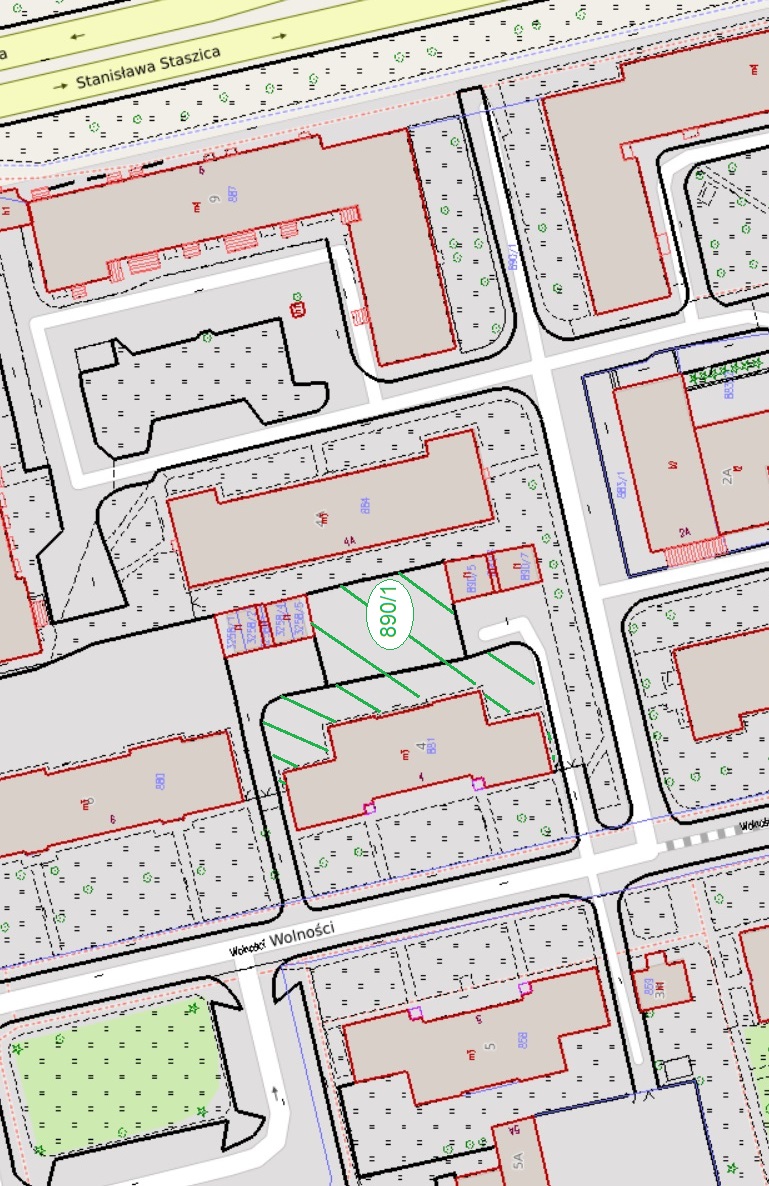 załącznik nr 3 do Uchwały Nr ……………….. Rady Miejskiej w Stalowej Woli z dnia………………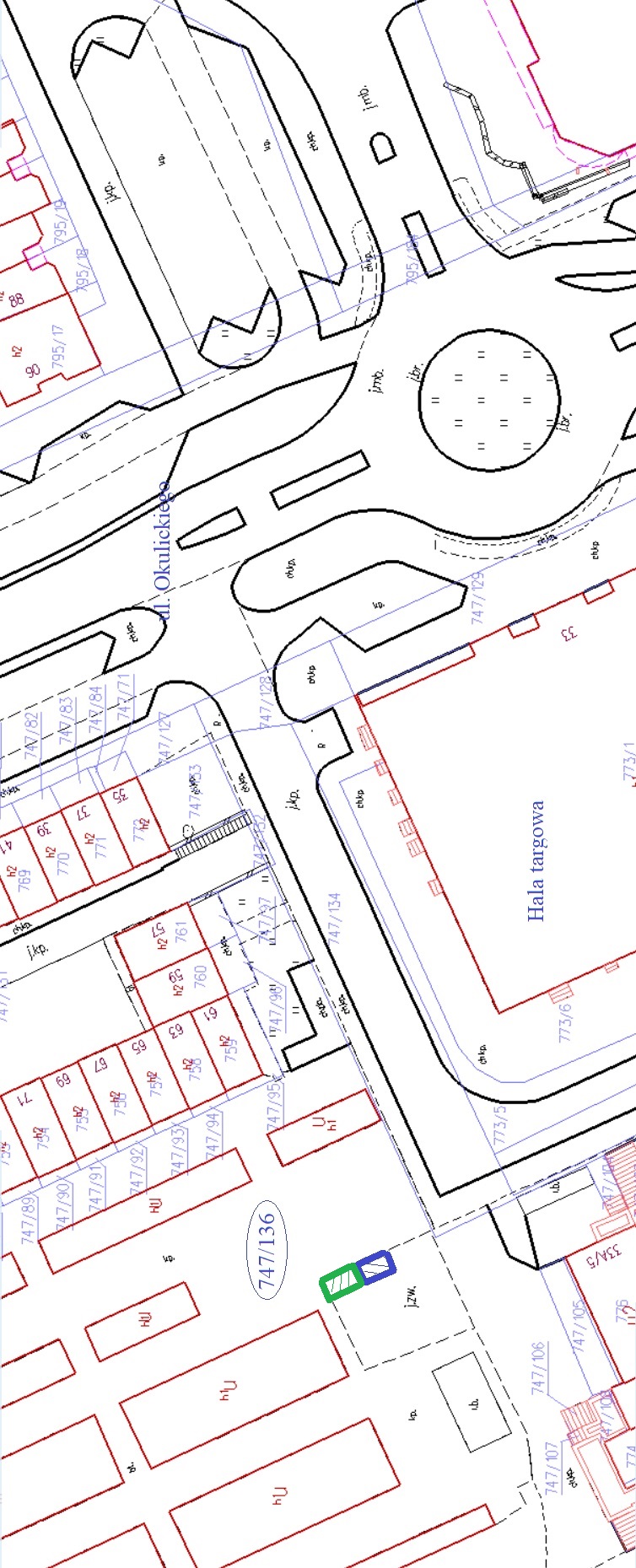 załącznik nr 4 do Uchwały Nr ……………….. Rady Miejskiej w Stalowej Woli z dnia………………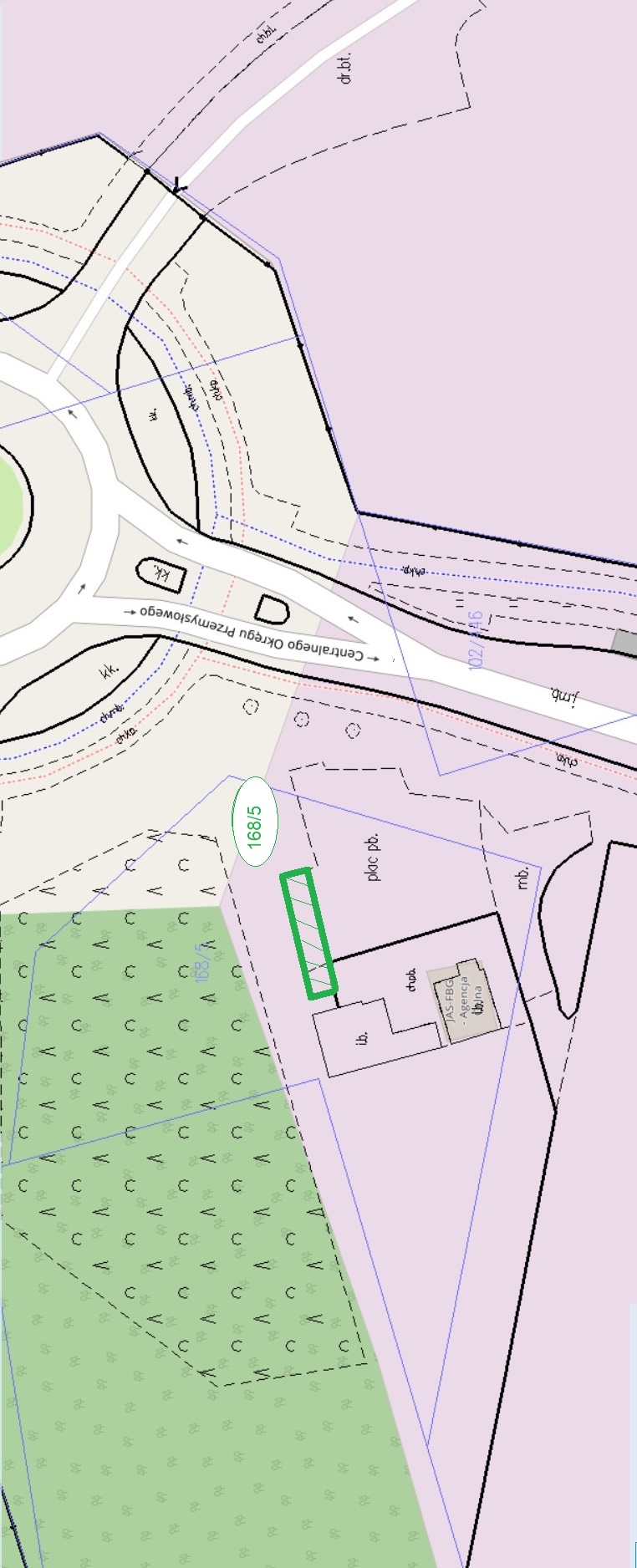 załącznik nr 5 do Uchwały Nr ……………….. Rady Miejskiej w Stalowej Woli z dnia………………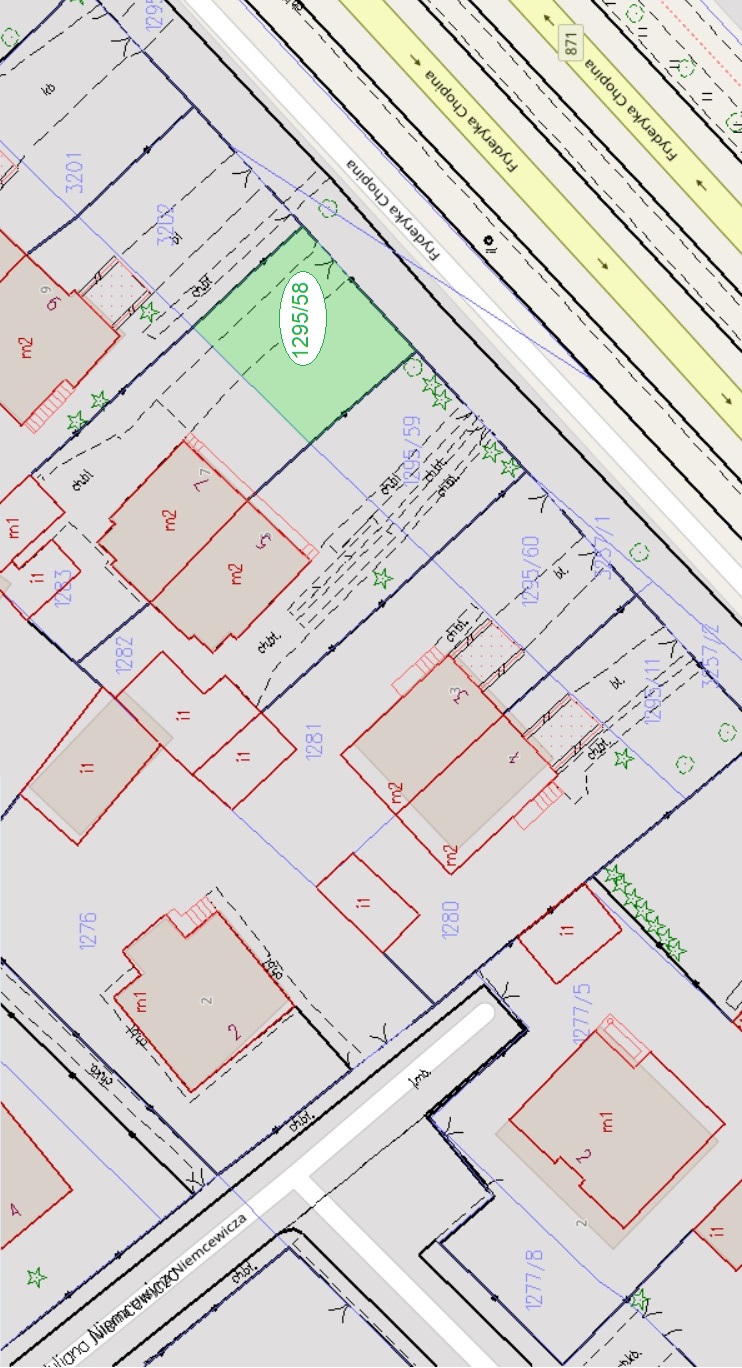 załącznik nr 6 do Uchwały Nr ……………….. Rady Miejskiej w Stalowej Woli z dnia………………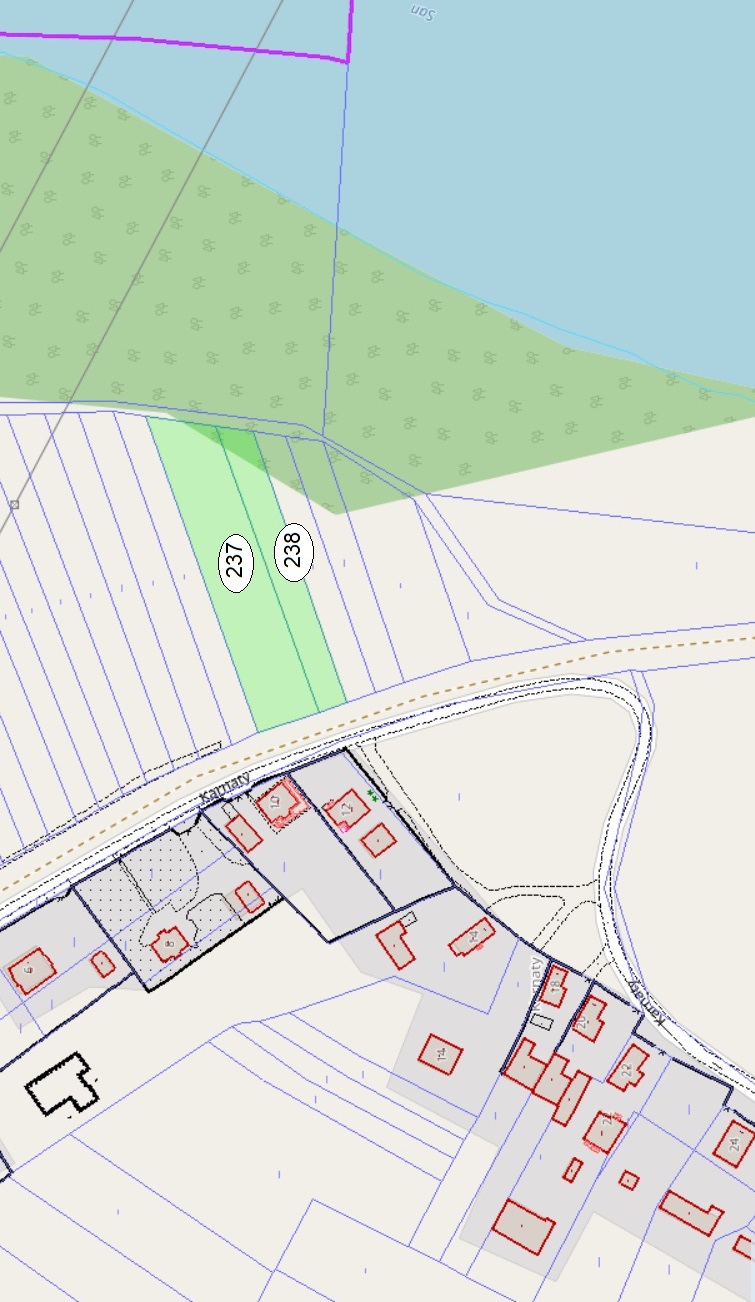 załącznik nr 7 do Uchwały Nr ……………….. Rady Miejskiej w Stalowej Woli z dnia………………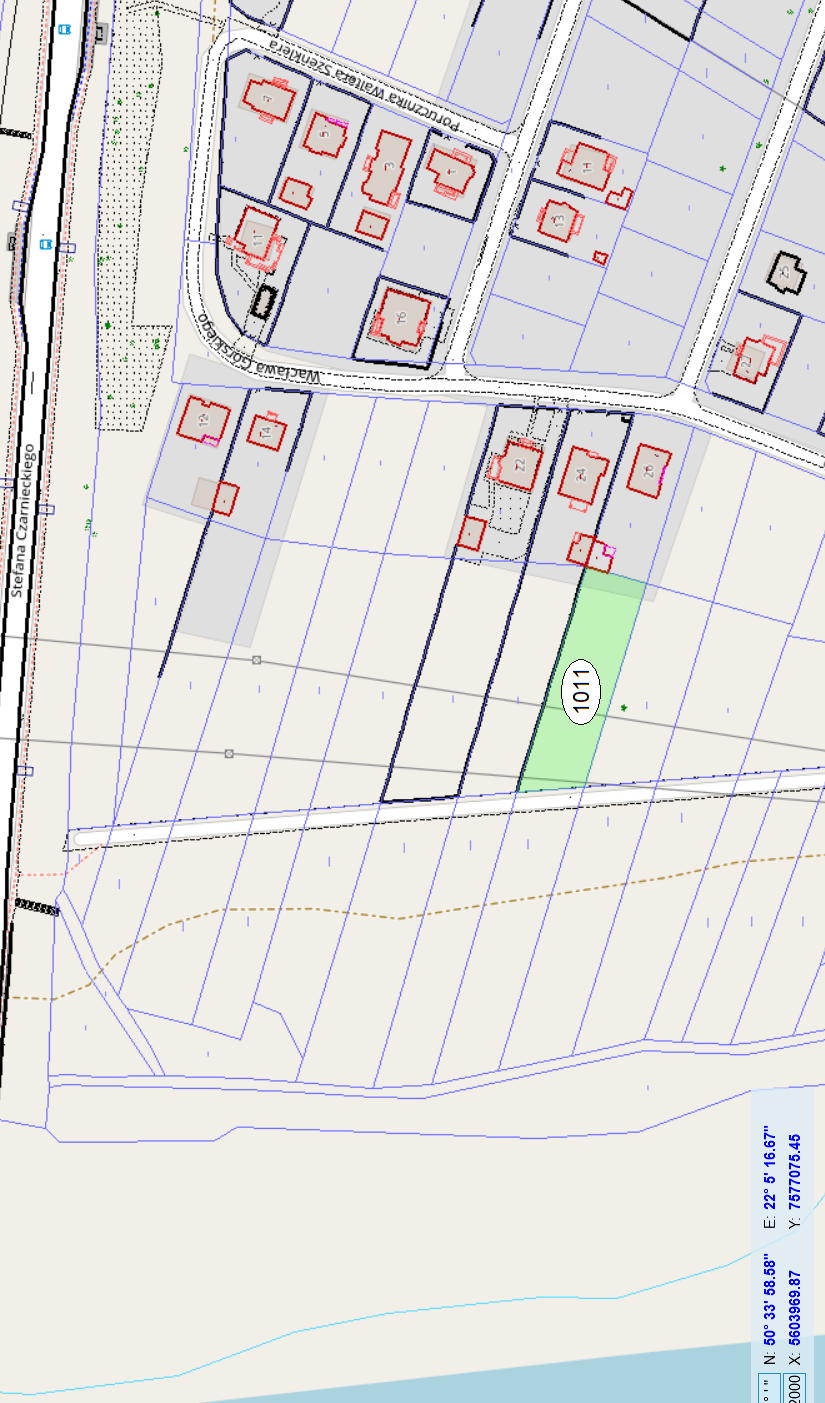 załącznik nr 8 do Uchwały Nr ……………….. Rady Miejskiej w Stalowej Woli z dnia………………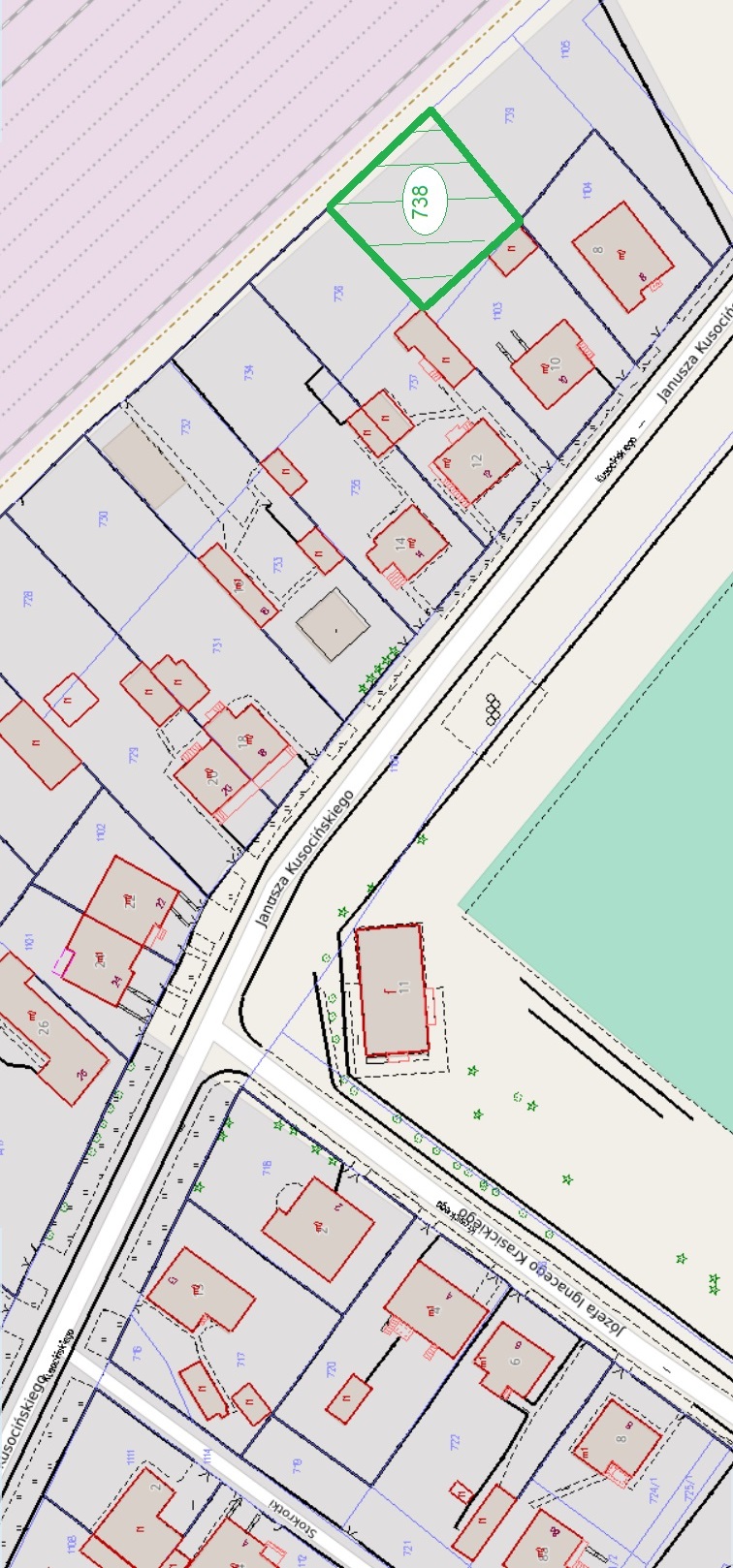 załącznik nr 9 do Uchwały Nr ……………….. Rady Miejskiej w Stalowej Woli z dnia………………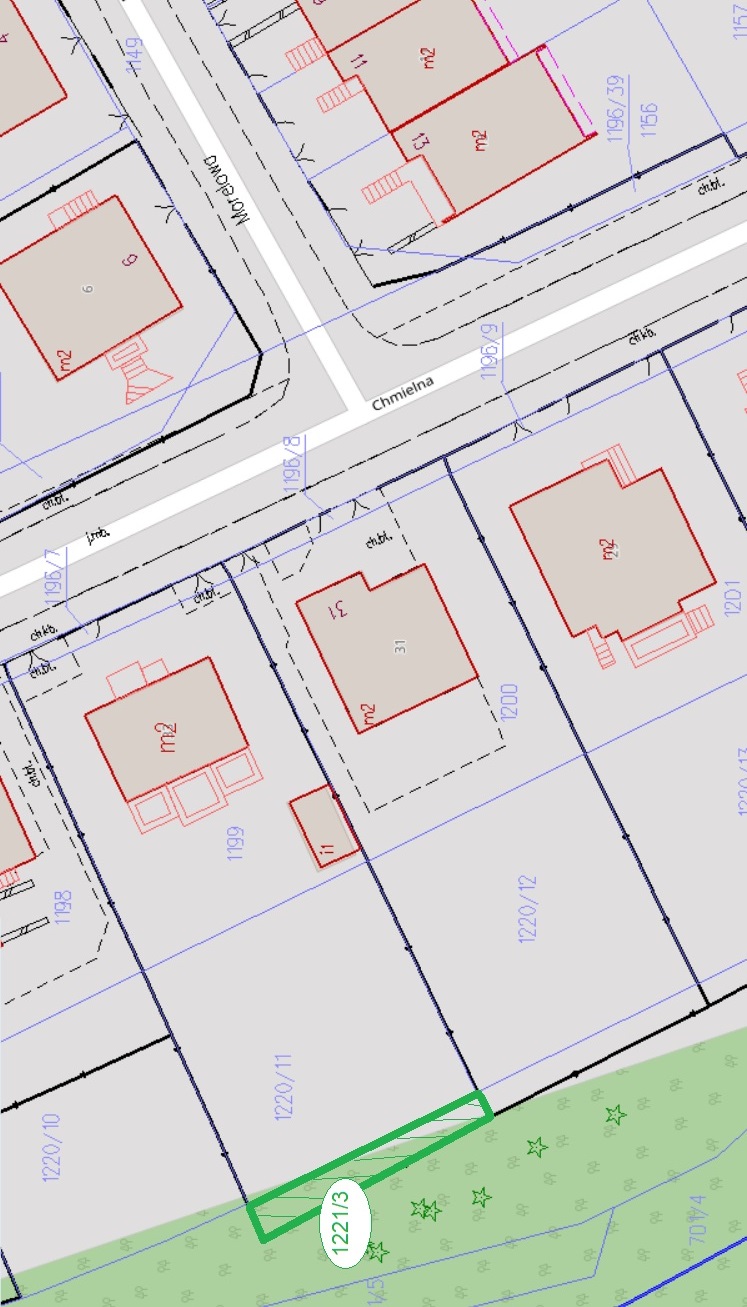 załącznik nr 10 do Uchwały Nr ……………….. Rady Miejskiej w Stalowej Woli z dnia………………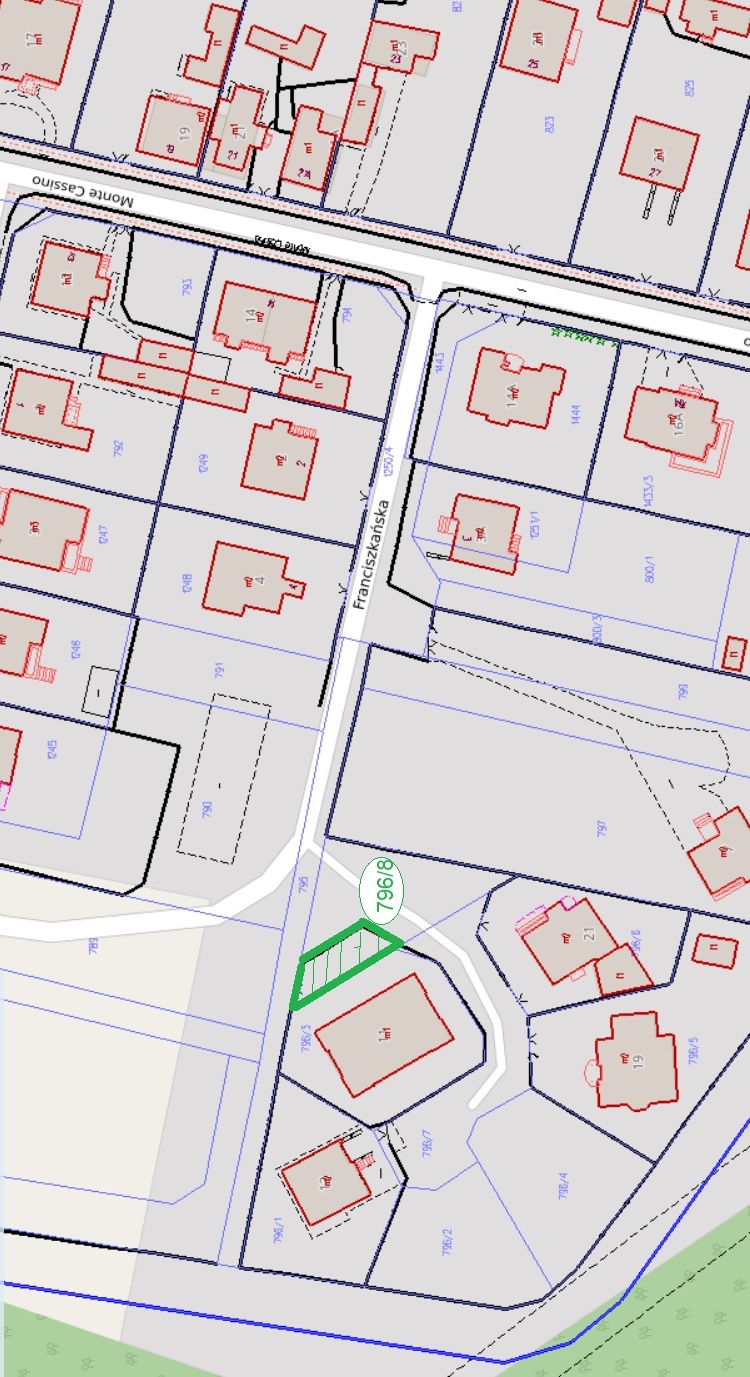 załącznik nr 11 do Uchwały Nr ……………….. Rady Miejskiej w Stalowej Woli z dnia………………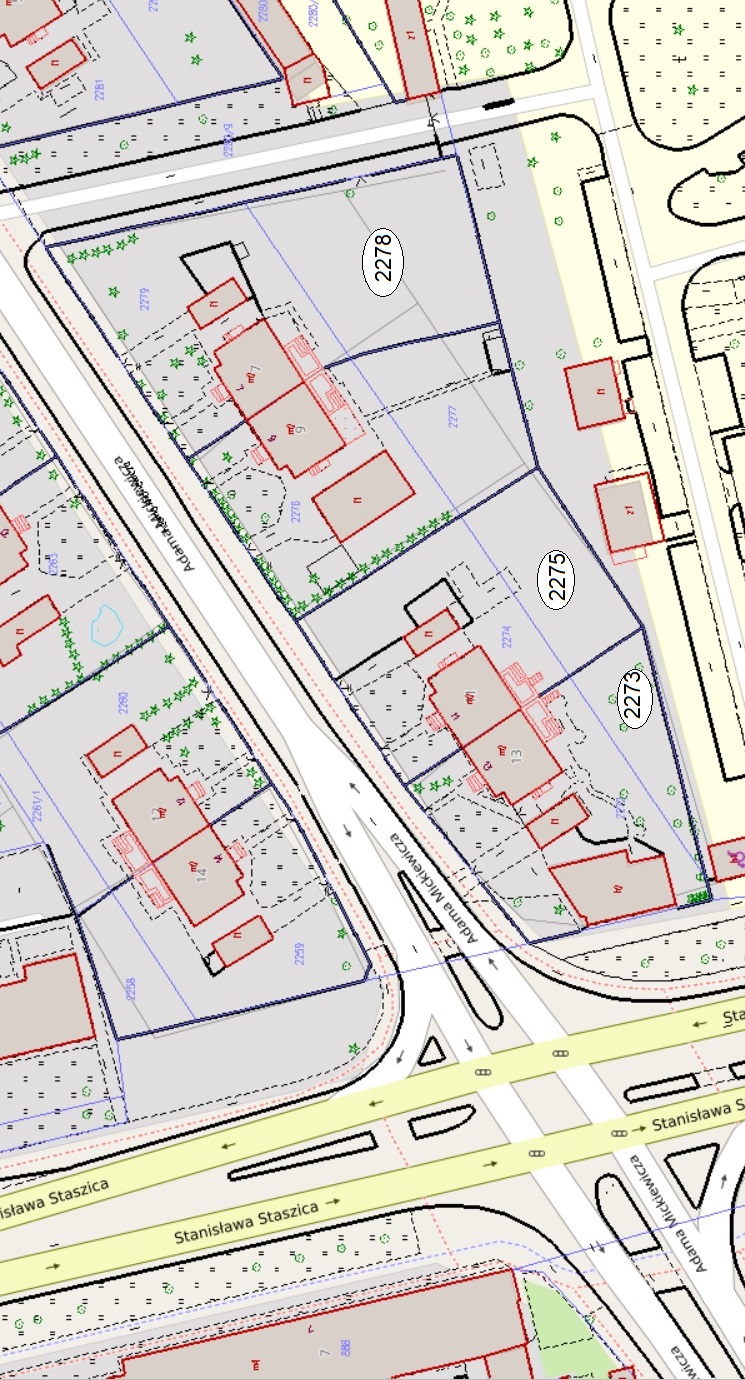 załącznik nr 12 do Uchwały Nr ……………….. Rady Miejskiej w Stalowej Woli z dnia………………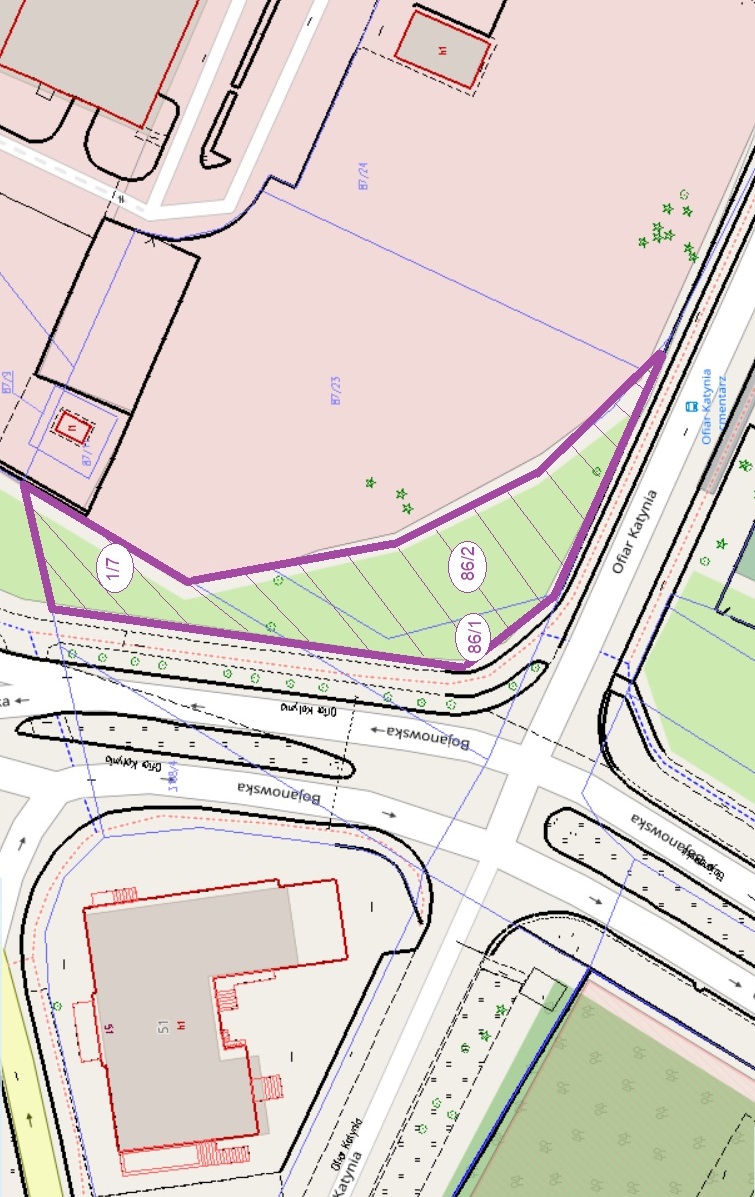 załącznik nr 13 do Uchwały Nr ……………….. Rady Miejskiej w Stalowej Woli z dnia………………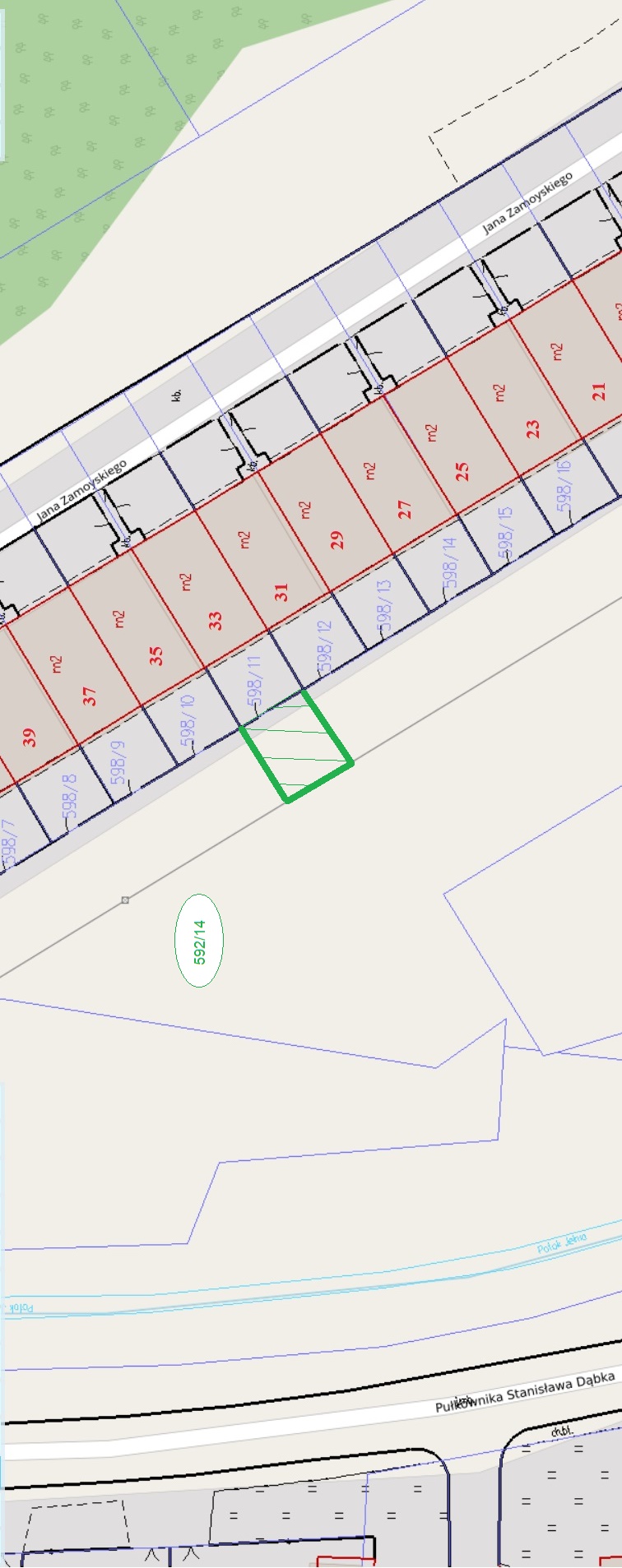 załącznik nr 14 do Uchwały Nr ……………….. Rady Miejskiej w Stalowej Woli z dnia………………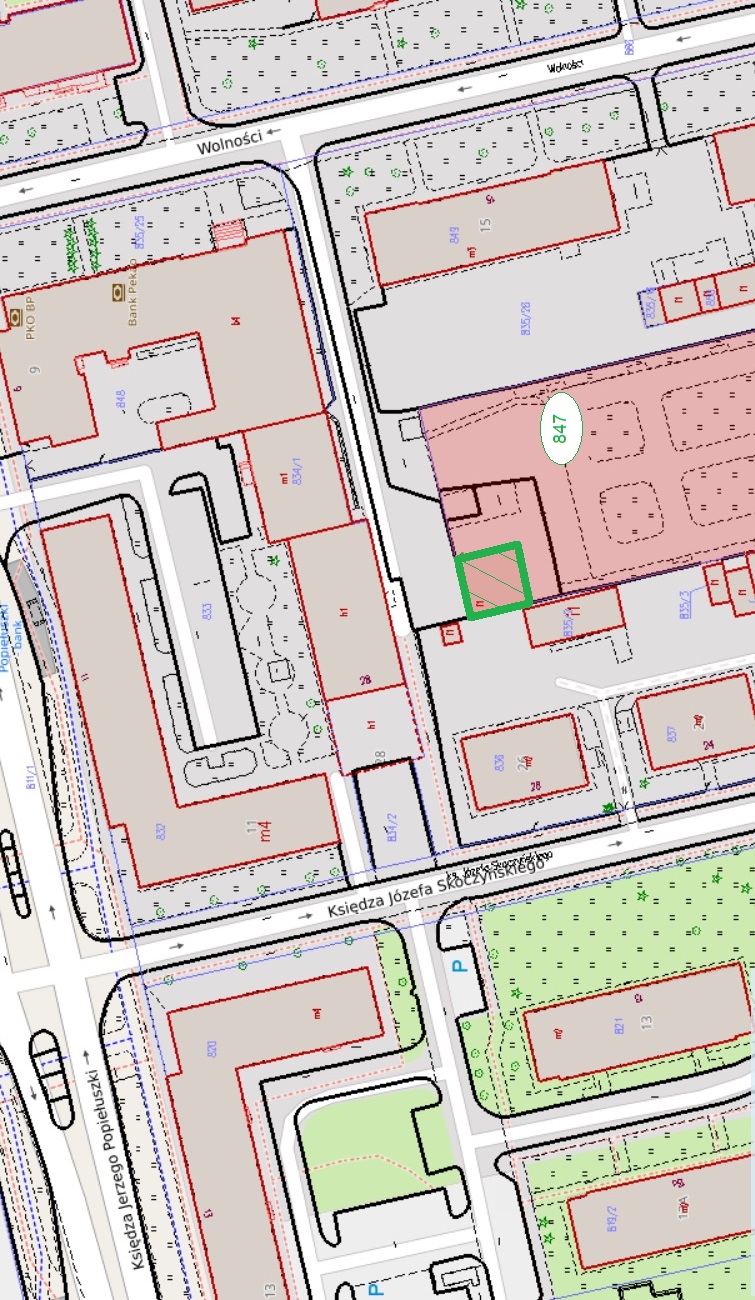 Lp.   Nr sprawyMGL.6845….LWPołożenie dzierżawionej nieruchomości w Stalowej Woli - obrębNr działkiPow. w m²Przeznaczenie dzierżawyOkres zawarcia dzierżawyPrzeznaczenie dzierżawionej nieruchomości w MPZP1 31.20243załącznik nr 2890/1(część)600ogródek przy zabudowie wielorodzinnej5 latMiejscowy Plan Zagospodarowania Przestrzennego  osiedla Śródmieście  w Stalowej Woli ze zm.5MW – tereny zabudowy mieszkaniowej wielorodzinnej 2 26.20243załącznik nr 3747/136(część)(teren oznaczony kolorem zielonym)15handel2 lataMiejscowy Plan Zagospodarowania Przestrzennego obszaru usługowego położonego pomiędzy terenami PKP a ul. Gen. L. Okulickiego i ul. Popiełuszki w Stalowej Woli ze zm. 2U – tereny zabudowy usługowo-handlowej3 41.20243załącznik nr 3747/136(część)(teren oznaczony kolorem niebieskim)12handel2 lataMiejscowy Plan Zagospodarowania Przestrzennego obszaru usługowego położonego pomiędzy terenami PKP a ul. Gen. L. Okulickiego i ul. Popiełuszki w Stalowej Woli ze zm. 2U – tereny zabudowy usługowo-handlowej428.20243załącznik nr 4168/5(część)50parkingnieoznaczonyBrak mpzp5 42.20243załącznik nr 51295/58148tereny przydomowe10 latBrak mpzp6 43.20241załącznik nr 62372381982909rolneogrodowe5 latBrak mpzp7 44.20244załącznik nr 710111380tereny ogrodowenieoznaczonyMiejscowy Plan Zagospodarowania Przestrzennego osiedla Zasanie w Stalowej WoliRO1 – obszar upraw ogrodniczych845.20242załącznik nr 8738529tereny przydomowenieoznaczonyMiejscowy Plan Zagospodarowania Przestrzennego osiedla Piaski I w Stalowej Woli11MN – tereny zabudowy mieszkaniowej jednorodzinnej946.20242załącznik nr 91221/3(część)46tereny przydomowenieoznaczonyMiejscowy Plan Zagospodarowania Przestrzennego osiedla Piaski I w Stalowej Woli1MN – tereny zabudowy mieszkaniowej jednorodzinnej1047.20242załącznik nr 10796/8(część)90tereny przydomowenieoznaczonyMiejscowy Plan Zagospodarowania Przestrzennego osiedla Piaski I w Stalowej Woli0018 KDW – drogi wewnętrzne   1133.20243załącznik nr 112275424tereny przydomowenieoznaczonyMiejscowy Plan Zagospodarowania Przestrzennego osiedla Śródmieście w Stalowej Woli6U(p) – tereny zabudowy usługowej-usługi publiczne   12 38.20243załącznik nr 112273266tereny przydomowenieoznaczonyMiejscowy Plan Zagospodarowania Przestrzennego osiedla Śródmieście w Stalowej Woli6U(p) – tereny zabudowy usługowej-usługi publiczne   1348.20243załącznik nr 112278785tereny przydomowenieoznaczonyMiejscowy Plan Zagospodarowania Przestrzennego osiedla Śródmieście w Stalowej Woli6U(p) – tereny zabudowy usługowej-usługi publiczne   14.20243załącznik nr 1286/286/1(część)1/7(część)786329338parkingnieoznaczony                                                                                                                                                                          Miejscowy Plan Zagospodarowania Przestrzennego obszaru położonego pomiędzy ulicą Ofiar Katynia a ulicą Kwiatkowskiego w Stalowej Woli ze zm.KDG – droga głównaKDZ – droga zbiorcza   1551.20245załącznik nr 13592/14(część)60tereny przydomowe10 latMiejscowy Plan Zagospodarowania Przestrzennego obszaru mieszkaniowo-usługowego osiedla Hutnik  w Stalowej Woli ze zm.5Zn – tereny zieleni urządzonej 1616.20243załącznik nr 14847(część)zabudowana budynkiem o pow. użytkowej 84,84 m²86magazyn2 lataMiejscowy Plan Zagospodarowania Przestrzennego osiedla Śródmieście w Stalowej Woli 3ZP – tereny zieleni urządzonej